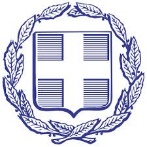 Ελληνική ΔημοκρατίαΠεριφέρεια ΠελοποννήσουΠ.Ε. ΛακωνίαςΠΡΟΜΗΘΕΙΑ«Προμήθεια και εγκατάσταση Υποδομών ενεργειακής αναβάθμισης του Διοικητηρίου Σπάρτης»ΠΡΟΥΠΟΛΟΓΙΣΜΟΣ: 235.000,00€ (διακόσιες τριάντα πέντε χιλιάδες ευρώ) πλέον ΦΠΑ.ΠΑΡΑΡΤΗΜΑ VIIIΔΗΛΩΣΕΙΣ ΣΥΜΜΟΡΦΩΣΗΣ«Προμήθεια και εγκατάσταση υποδομών ενεργειακής αναβάθμισης του Διοικητηρίου Σπάρτης»Α. ΔΗΛΩΣΕΙΣ ΣΥΜΜΟΡΦΩΣΗΣΑντικείμενο της σύμβασης  είναι η προμήθεια και η εγκατάσταση των υποδομών για την ενεργειακή αναβάθμιση του Διοικητηρίου. Αναλυτικές περιγραφές είναι διαθέσιμες στο Παράρτημα Ι.                  Η προμήθεια περιλαμβάνει όλα εκείνα τα υλικά και τις εργασίες που είναι απαραίτητες προκειμένου να μπορεί να τεθεί σε πλήρη λειτουργία και να συνδεθεί με το δίκτυο του ΔΕΔΔΗΕ Α.Ε. ο υπό προμήθεια φωτοβολταϊκός σταθμός.Ο Προσφέρων (Τόπος/Ημερομηνία)α/αΠεριγραφή ΕξοπλισμούΑπαιτήσεις ΕξοπλισμούΑπάντηση (ΝΑΙ/ΟΧΙ)Έντυπο Υλικό Παραπομπή/Σχόλιο1Φωτοβολταϊκά ΠλαίσιαΟνομαστική Ισχύς 530Wp (±10%)1Φωτοβολταϊκά ΠλαίσιαΜονοκρυσταλλικού πυριτίου1Φωτοβολταϊκά ΠλαίσιαΟνομαστικό ρεύμα Impp 13Α (±10%)1Φωτοβολταϊκά ΠλαίσιαΟνομαστική τάση Vmpp 40V (±10%)1Φωτοβολταϊκά ΠλαίσιαΡεύμα Βραχυκύκλωσης Isc 13A (±10%)1Φωτοβολταϊκά ΠλαίσιαΤάση ανοιχτού κυκλώματος Voc 48V (±10%)1Φωτοβολταϊκά ΠλαίσιαΘερμοκρασιακός συντελεστής τάσης -0,285%/°C (±10%)1Φωτοβολταϊκά ΠλαίσιαΘερμοκρασιακός συντελεστής ρεύματος 0,049%/°C (±10%)1Φωτοβολταϊκά ΠλαίσιαΘερμοκρασιακός συντελεστής ισχύος -0,360%/°C (±10%)2Αντιστροφέας Ισχύος Maximum Input Voltage V DC 1000V (±10%)2Αντιστροφέας Ισχύος Τριφασική έξοδος2Αντιστροφέας Ισχύος Εύρος τάσης ανίχνευσης σημείου MPP 294-250  (±10%)3Βάσεις ΣτήριξηςΚατασκευασμένες από αλουμίνιο3Βάσεις ΣτήριξηςΚατάλληλες για εγκατάσταση επί δώματος3Βάσεις ΣτήριξηςΠιστοποίηση κατασκευαστή κατά ISO 90013Βάσεις ΣτήριξηςΠιστοποίηση κατασκευαστή κατά ISO 140014Φωτιστικά σώματα για αντικατάσταση υφιστάμενων γραμμικών φωτιστικών φθορισμούΤεχνολογίας LED4Φωτιστικά σώματα για αντικατάσταση υφιστάμενων γραμμικών φωτιστικών φθορισμούΣυνολική καταναλισκόμενη ισχύς φωτιστικού ≤ 40 W4Φωτιστικά σώματα για αντικατάσταση υφιστάμενων γραμμικών φωτιστικών φθορισμούΒαθμός Προστασίας έναντι εισόδου νερού, σκόνης ≥ ΙΡ204Φωτιστικά σώματα για αντικατάσταση υφιστάμενων γραμμικών φωτιστικών φθορισμούΕνεργειακή απόδοση Α5Λαμπτήρας Ε27Τεχνολογίας LED5Λαμπτήρας Ε27Συνολική καταναλισκόμενη ισχύς φωτιστικού ≤ 11 W5Λαμπτήρας Ε27Δείκτης χρωματικής απόδοσης αποδιδόμενου φωτός ≥805Λαμπτήρας Ε27Αποδιδόμενη Φωτεινή ροή  της πηγής LED ≥ 750 LumenΥλικά μόνωσηςΚατάλληλα για υγρομόνωση και θερμομόνωση δώματοςΥλικά μόνωσηςλ ≤ 0,035